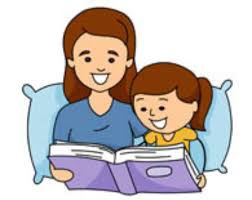 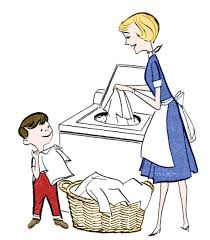 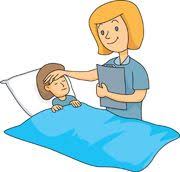 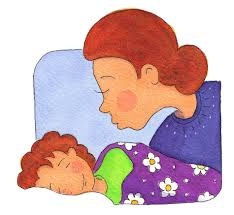 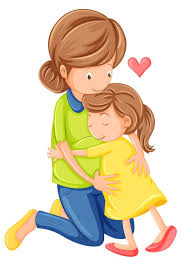 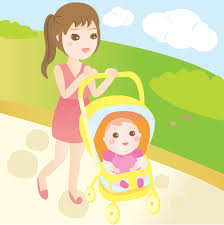 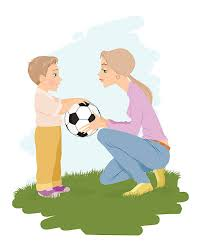 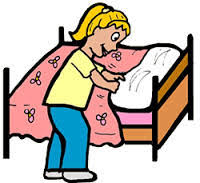 Das alles macht meine Mama für mich.Nummeriere die Bilder.Sie pflegt mich, wenn ich krank bin.Sie liest mir Geschichten vor.Sie füttert mich.Sie wäscht meine Wäsche.Sie kocht mein Lieblingsessen.Sie macht mein Bett. Sie räumt mein Zimmer auf.Sie bringt mich ins Bett.Sie küsst mich.Sie spielt mit mir.Sie umarmt mich.Sie tröstet mich.Sie bringt mich zur Schule.Sie hilft mir bei der Hausaufgabe.Sie geht mit mir spazieren.Sie weckt mich auf.Das alles macht meine Mama für mich.Nummeriere die Bilder.Sie pflegt mich, wenn ich krank bin.Sie liest mir Geschichten vor.Sie füttert mich.Sie wäscht meine Wäsche.Sie kocht mein Lieblingsessen.Sie macht mein Bett. Sie räumt mein Zimmer auf.Sie bringt mich ins Bett.Sie küsst mich.Sie spielt mit mir.Sie umarmt mich.Sie tröstet mich.Sie bringt mich zur Schule.Sie hilft mir bei der Hausaufgabe.Sie geht mit mir spazieren.Sie weckt mich auf.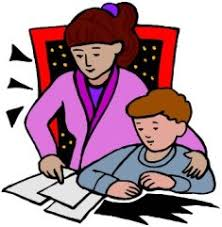 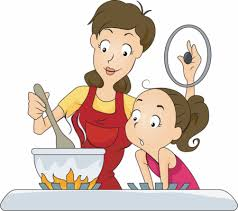 Das alles macht meine Mama für mich.Nummeriere die Bilder.Sie pflegt mich, wenn ich krank bin.Sie liest mir Geschichten vor.Sie füttert mich.Sie wäscht meine Wäsche.Sie kocht mein Lieblingsessen.Sie macht mein Bett. Sie räumt mein Zimmer auf.Sie bringt mich ins Bett.Sie küsst mich.Sie spielt mit mir.Sie umarmt mich.Sie tröstet mich.Sie bringt mich zur Schule.Sie hilft mir bei der Hausaufgabe.Sie geht mit mir spazieren.Sie weckt mich auf.Das alles macht meine Mama für mich.Nummeriere die Bilder.Sie pflegt mich, wenn ich krank bin.Sie liest mir Geschichten vor.Sie füttert mich.Sie wäscht meine Wäsche.Sie kocht mein Lieblingsessen.Sie macht mein Bett. Sie räumt mein Zimmer auf.Sie bringt mich ins Bett.Sie küsst mich.Sie spielt mit mir.Sie umarmt mich.Sie tröstet mich.Sie bringt mich zur Schule.Sie hilft mir bei der Hausaufgabe.Sie geht mit mir spazieren.Sie weckt mich auf.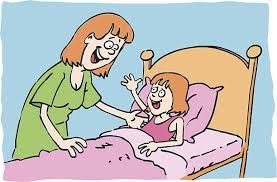 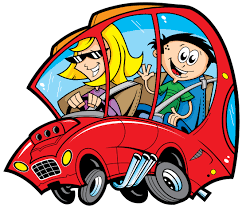 Das alles macht meine Mama für mich.Nummeriere die Bilder.Sie pflegt mich, wenn ich krank bin.Sie liest mir Geschichten vor.Sie füttert mich.Sie wäscht meine Wäsche.Sie kocht mein Lieblingsessen.Sie macht mein Bett. Sie räumt mein Zimmer auf.Sie bringt mich ins Bett.Sie küsst mich.Sie spielt mit mir.Sie umarmt mich.Sie tröstet mich.Sie bringt mich zur Schule.Sie hilft mir bei der Hausaufgabe.Sie geht mit mir spazieren.Sie weckt mich auf.Das alles macht meine Mama für mich.Nummeriere die Bilder.Sie pflegt mich, wenn ich krank bin.Sie liest mir Geschichten vor.Sie füttert mich.Sie wäscht meine Wäsche.Sie kocht mein Lieblingsessen.Sie macht mein Bett. Sie räumt mein Zimmer auf.Sie bringt mich ins Bett.Sie küsst mich.Sie spielt mit mir.Sie umarmt mich.Sie tröstet mich.Sie bringt mich zur Schule.Sie hilft mir bei der Hausaufgabe.Sie geht mit mir spazieren.Sie weckt mich auf.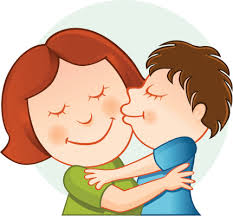 Das alles macht meine Mama für mich.Nummeriere die Bilder.Sie pflegt mich, wenn ich krank bin.Sie liest mir Geschichten vor.Sie füttert mich.Sie wäscht meine Wäsche.Sie kocht mein Lieblingsessen.Sie macht mein Bett. Sie räumt mein Zimmer auf.Sie bringt mich ins Bett.Sie küsst mich.Sie spielt mit mir.Sie umarmt mich.Sie tröstet mich.Sie bringt mich zur Schule.Sie hilft mir bei der Hausaufgabe.Sie geht mit mir spazieren.Sie weckt mich auf.Das alles macht meine Mama für mich.Nummeriere die Bilder.Sie pflegt mich, wenn ich krank bin.Sie liest mir Geschichten vor.Sie füttert mich.Sie wäscht meine Wäsche.Sie kocht mein Lieblingsessen.Sie macht mein Bett. Sie räumt mein Zimmer auf.Sie bringt mich ins Bett.Sie küsst mich.Sie spielt mit mir.Sie umarmt mich.Sie tröstet mich.Sie bringt mich zur Schule.Sie hilft mir bei der Hausaufgabe.Sie geht mit mir spazieren.Sie weckt mich auf.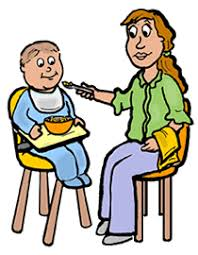 